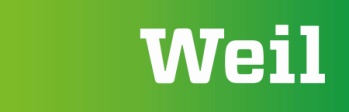 Weil Brand Ambassador – University of OxfordYear Group: Open to all undergraduate law degree students about to enter their second yearDetails: Weil Brand Ambassador Application: Online application form and critical reasoning testRole: Public relations, marketing and event planningDuration: Part time around your studies, September 2016 – August 2017The RoleWeil, Gotshal & Manges are recruiting a Brand Ambassador to actively promote both the Weil brand on campus and career opportunities at the firm. The successful candidate will work closely with the Graduate Recruitment Team to achieve these aims. Being a Weil Brand Ambassador will enable you to:Gain invaluable experience in marketing, advertising and event management;Gain experience of working for a leading international law firm;Enhance your CV;Gain a one week work experience placement;Establish professional contacts within Weil through our allocated mentor relationship;Earn £200 for 20 hours work across three terms.We are looking for a Brand Ambassador who meets the following requirements:Achieved 340 UCAS points or equivalent at A Level and on track for a 2:1 or 1st;Career focussed and interested in a career in commercial law;Sociable, confident, enthusiastic, diligent and reliable; andAble to commit up to 20 hours across three terms.Key responsibilitiesThe firm will require you to:Attend an informative Training Day at our London office in September 2016 to help you better understand our culture and what we do. It will also provide you with the necessary tools for the role;Promote our events through various mediums including Facebook, flyering and postering, lecture shout outs and other peer to peer marketing;Attend firms events (where possible) to support the Weil team with welcoming guests and networking;Production of two papers which should be submitted in December and June to cover current perception of our brand, what our competitors are doing on campus, student feedback on effective ways to engage with them and ideas around ways to improve our presence on campus going forward; andBuild strong relationships with the Careers Service, the Law Society and various other societies on campus.About Weil, Gotshal & MangesWith approximately 1,100 lawyers in 20 offices across the U.S., Europe, Asia and the Middle East, Weil operates according to the “one firm” principle, allowing us to bring the right mix of firm-wide skill and local-market presence to deliver coordinated legal advice to help our clients achieve their sophisticated goals and objectives. Our London office is the largest of our European offices and the hub of our European practice. The office is a leading player in the U.K. legal market and is consistently regarded as one of the most successful London offices of a U.S.-based law firm. We support a varied client base of European, U.S. and global private equity houses, corporates and financial institutions on domestic and cross-border matters.We provide clients with legal expertise at the highest level across our key practices of private equity, corporate/M&A, funds, banking and finance, structured finance, restructuring and dispute resolution, and have been involved in some of the most significant, high-profile and prestigious mandates across all our legal specialisms. The majority of our work involves multidisciplinary teams across the specialist fields of competition, corporate governance and compliance, employment, intellectual property, management incentives, pensions, real estate, tax and technology, leveraging the expertise of our full-service capabilities for our clients.Weil’s strategy is focused on long-term investment in recruiting and retaining exceptional talent at all levels. Our people celebrate diversity and inclusion and we look for intelligent, enthusiastic, confident people who have an enquiring mind and who can work effectively in a team. Interview processCV and covering letter Critical reasoning testInterviewApply to be a Weil Brand Ambassador nowIf you think you have what it takes to be a Brand Ambassador for Weil then please apply by sending your CV and an accompanying cover letter to graduate.recruitment@weil.com.  You should explain:Your motivation for applying to be a Weil Brand AmbassadorHow you will raise awareness of the brand and opportunities available at WeilThe deadline for all applications is Friday 11 March 2016.  A training day will be held at the Weil office in September 2016.